Техническое описание Инверторы Phoenix Inverters Smartwww.victronenergy.com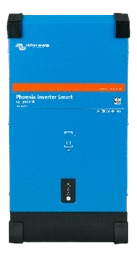 Инвертор Phoenix Inverter Smart 12/3000Встроенный Bluetooth: полная настройка через планшет или смартфонСигнализация низкого напряжения батареиУровни перезапуска и отключения батареи при низком напряженииДинамическое отключение: уровни отключения в зависимости от нагрузкиВыходное напряжение: 210 - 245 ВЧастота: 50 Гц или 60 ГцВключение/выключение ЭКО-режима и уровень чувствительности ЭКО-режимаРеле тревогиМониторинг:Входное и выходное напряжение, нагрузка и предупрежденияПорт связи VE.DirectПорт VE.Direct можно подключить к компьютеру (потребуется кабель VE.Direct на интерфейс USB) для настройки и мониторинга этих параметров.Подтвержденная испытаниями надёжностьТопология с полным мостом и тороидальным трансформатором подтвердила свою надежность многими годами эксплуатации.Инверторы защищены от короткого замыкания и перегрева, будь то в результате перегрузки или высокой температуры окружающего воздуха.Высокая стартовая мощность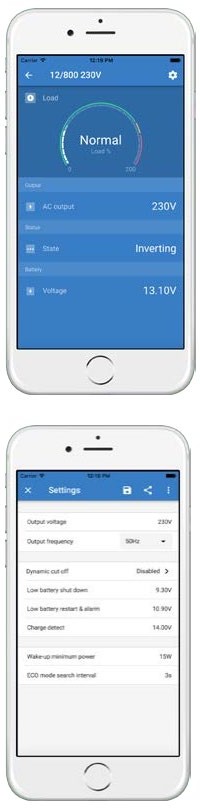 Требуется для запуска нагрузок с высоким потреблением, например, конвертеров светодиодных, галогенных ламп или электрических приборов.ЭКО-режимПри работе в режиме ЭКО, инвертор перейдет в режим ожидания при снижении нагрузки ниже установленного порога. Из режима ожидания инвертор будет периодически выходить каждые 2,5 секунды (время настраивается).Если нагрузка превысит пороговое значение, инвертор заново включится.Внешний выключательВнешний выключатель или релейный контакт можно подключить к двухполюсному соединителю. Помимо этого, клемму Н (левую) двухполюсного соединителя можно переключить на плюс батареи или клемму L (правую) двухполюсного соединителя можно переключить на минус батареи (или корпус автомобиля, например).Диагностика по индикаторам LEDПожалуйста, обратитесь к руководству за описанием.Беспроводная связь Bluetooth  для внешнего мониторинга и системной интеграции- Bluetooth, стандарт IEEE 802.15, работает в полосе радиочастот 2400 - 2483,5 МГц,  выходая мощность передатчика 40 мВт.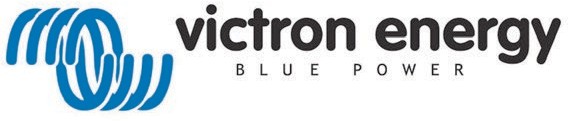 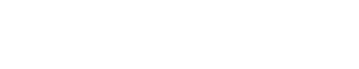 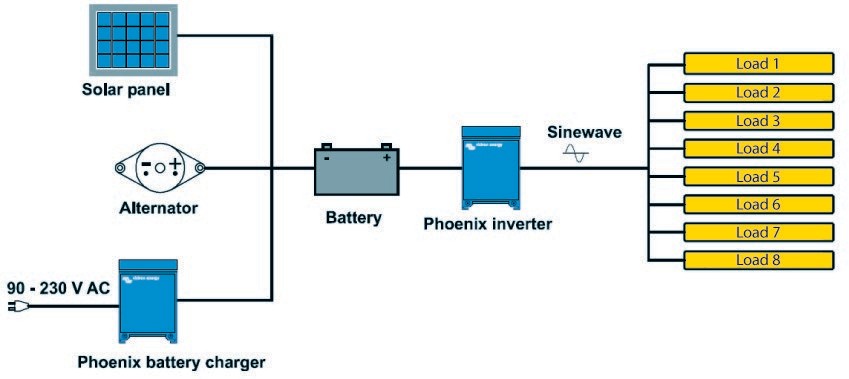 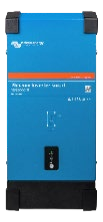 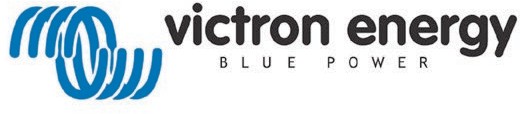 Phoenix Inverter Control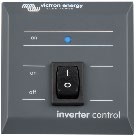 Данная панель предназначена для удаленного управления включением/отключением любых инверторов VE.Direct PhoenixColor Control GXОбеспечивает мониторинг и контроль. Локально и удаленно через VRM Portal.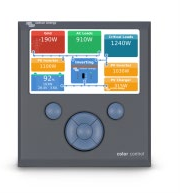 Интерфейс VE.Direct на USB Предназначен для подключения к порту USB.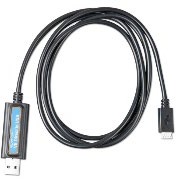 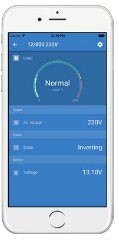 Беспроводная связь Bluetooth Предназначена для подключения к смартфону (на iOS или Android).BMV-712  Smart  Battery  Monitor BMV Battery Monitor имеет продвинутую микропроцессорную систему контроля, совместно с системами измерений напряжений и токов заряда/разряда батареи в высокой детализации. Кроме этого, программу дополняют сложные алгоритмы расчета, например, формула Пейкерта, для точного определения состояния заряда батареи. BMV выборочно отображает напряжение батареи, ток, потребленные Ач и остаток времени до разряда. Устройство также сохраняет данные о производительности и использовании батареи.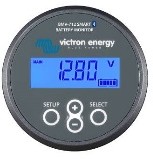 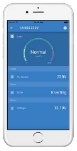 Доступны несколько моделей (см. документацию Battery Monitor).Phoenix Inverter Smart12/160024/160048/160012/200024/200048/200012/200024/200048/200012/300024/300048/300012/300024/300048/300024/500048/5000Параллельная и 3-фазная работаНетНетНетНетНетНетИНВЕРТОРИНВЕРТОРИНВЕРТОРИНВЕРТОРИНВЕРТОРИНВЕРТОРИНВЕРТОРДиапазон входного напряжения9.3 – 17 В9.3 – 17 В18.6 – 34 В18.6 – 34 В37.2 – 68 ВВыходВыходное напряжение: 230 В AC ± 2% 50 Гц или 60 Гц ± 0,1% (1)Выходное напряжение: 230 В AC ± 2% 50 Гц или 60 Гц ± 0,1% (1)Выходное напряжение: 230 В AC ± 2% 50 Гц или 60 Гц ± 0,1% (1)Выходное напряжение: 230 В AC ± 2% 50 Гц или 60 Гц ± 0,1% (1)Выходное напряжение: 230 В AC ± 2% 50 Гц или 60 Гц ± 0,1% (1)Выходное напряжение: 230 В AC ± 2% 50 Гц или 60 Гц ± 0,1% (1)Долговрем. выходная мощность при 25°C (1)1600 ВА2000 ВА2000 ВА3000 ВА3000 ВА5000 ВАДолговрем. выходная мощность при 25°C1300 Вт1600 Вт1600 Вт2400 Вт2400 Вт4000 ВтДолговрем. выходная мощность при 40°C1200 Вт1450 Вт1450 Вт2200 Вт2200 Вт3700 ВтДолговрем. выходная мощность при 65°C800 Вт1000 Вт1000 Вт1700 Вт1700 Вт2800 ВтПиковая мощность3000 Вт4000 Вт4000 Вт6000 Вт6000 Вт10000 ВтДинамическое (от нагрузки) отключение по низкому постоянному току (настраивается)Макс. эффективность 12/ 24 /48 ВДинамическое отключение, см. https://www.victronenergy.com/live/ve.direct:phoenix-inverters-dynamic-cutoffДинамическое отключение, см. https://www.victronenergy.com/live/ve.direct:phoenix-inverters-dynamic-cutoffДинамическое отключение, см. https://www.victronenergy.com/live/ve.direct:phoenix-inverters-dynamic-cutoffДинамическое отключение, см. https://www.victronenergy.com/live/ve.direct:phoenix-inverters-dynamic-cutoffДинамическое отключение, см. https://www.victronenergy.com/live/ve.direct:phoenix-inverters-dynamic-cutoffДинамическое отключение, см. https://www.victronenergy.com/live/ve.direct:phoenix-inverters-dynamic-cutoffДинамическое (от нагрузки) отключение по низкому постоянному току (настраивается)Макс. эффективность 12/ 24 /48 В92 / 94 / 94%92 / 94 / 94%92 / 94 / 94%93 / 94 / 95%93 / 94 / 95%95 / 96%Мощность без нагрузки 12 / 24 / 48 В8 / 9 / 11 Вт8 / 9 / 11 Вт8 / 9 / 11 Вт12 / 13 / 15 Вт12 / 13 / 15 Вт18 / 20 ВтМощность без нагрузки в режиме ЭКО0.6 / 1.3 / 2.1 Вт0.6 / 1.3 / 2.1 Вт0.6 / 1.3 / 2.1 Вт1.5 / 1.9 / 2.8 Вт1.5 / 1.9 / 2.8 Вт2.2 / 3.2 ВтОБЩЕЕОБЩЕЕОБЩЕЕОБЩЕЕОБЩЕЕОБЩЕЕОБЩЕЕПрограммируемое реле	(2)ДаДаДаДаДаДаМощность стоп/старт в ЭКО режимеНастраиваетсяНастраиваетсяНастраиваетсяНастраиваетсяНастраиваетсяНастраиваетсяЗащита	(3)a – ga – ga – ga – ga – ga – gБеспроводная связь BluetoothДля внешнего мониторинга и системной интеграцииДля внешнего мониторинга и системной интеграцииДля внешнего мониторинга и системной интеграцииДля внешнего мониторинга и системной интеграцииДля внешнего мониторинга и системной интеграцииДля внешнего мониторинга и системной интеграцииПорт связи VE.DirectДля внешнего мониторинга и системной интеграцииДля внешнего мониторинга и системной интеграцииДля внешнего мониторинга и системной интеграцииДля внешнего мониторинга и системной интеграцииДля внешнего мониторинга и системной интеграцииДля внешнего мониторинга и системной интеграцииВнешний выключательДаДаДаДаДаДаОбщие характеристикиДиапазон рабочей температуры: -40 до +65°C (активное охлаждение)Влажность (без конденсации): макс. 95%Диапазон рабочей температуры: -40 до +65°C (активное охлаждение)Влажность (без конденсации): макс. 95%Диапазон рабочей температуры: -40 до +65°C (активное охлаждение)Влажность (без конденсации): макс. 95%Диапазон рабочей температуры: -40 до +65°C (активное охлаждение)Влажность (без конденсации): макс. 95%Диапазон рабочей температуры: -40 до +65°C (активное охлаждение)Влажность (без конденсации): макс. 95%Диапазон рабочей температуры: -40 до +65°C (активное охлаждение)Влажность (без конденсации): макс. 95%КОРПУСКОРПУСКОРПУСКОРПУСКОРПУСКОРПУСКОРПУСОбщие характеристикиМатериал и цвет: сталь (синий RAL 5012; и черный RAL 9017) Категория защиты: IP21Материал и цвет: сталь (синий RAL 5012; и черный RAL 9017) Категория защиты: IP21Материал и цвет: сталь (синий RAL 5012; и черный RAL 9017) Категория защиты: IP21Материал и цвет: сталь (синий RAL 5012; и черный RAL 9017) Категория защиты: IP21Материал и цвет: сталь (синий RAL 5012; и черный RAL 9017) Категория защиты: IP21Материал и цвет: сталь (синий RAL 5012; и черный RAL 9017) Категория защиты: IP21Подключение батареиБолты M8Болты M8Болты M812 V/24 V: 2+2 Болты M848 V: Болты M812 V/24 V: 2+2 Болты M848 V: Болты M824 V: 2+2 Болты M848 V: Болты M8230 В AC-подключениеКлеммы на винтахКлеммы на винтахКлеммы на винтахКлеммы на винтахКлеммы на винтахКлеммы на винтахВес12 кг13 кг13 кг19 кг19 кг29 кг / 28 кгРазмеры (В х Ш х Г)485 х 219 x 125 мм485 х 219 x 125 мм485 х 219 x 125 мм533 x 285 x 150 мм (12 V)485 x 285 x 150 мм (24 V/48 V)533 x 285 x 150 мм (12 V)485 x 285 x 150 мм (24 V/48 V)595 x 295 x 160 мм (24 V)555 x 295 x 160 мм (48 V)СТАНДАРТЫСТАНДАРТЫСТАНДАРТЫСТАНДАРТЫСТАНДАРТЫСТАНДАРТЫСТАНДАРТЫБезопасностьEN 60335-1EN 60335-1EN 60335-1EN 60335-1EN 60335-1EN 60335-1Выбросы, иммунитетEN 55014-1 / EN 55014-2/ IEC 61000-6-1 / IEC 61000-6-2 / IEC 61000-6-3EN 55014-1 / EN 55014-2/ IEC 61000-6-1 / IEC 61000-6-2 / IEC 61000-6-3EN 55014-1 / EN 55014-2/ IEC 61000-6-1 / IEC 61000-6-2 / IEC 61000-6-3EN 55014-1 / EN 55014-2/ IEC 61000-6-1 / IEC 61000-6-2 / IEC 61000-6-3EN 55014-1 / EN 55014-2/ IEC 61000-6-1 / IEC 61000-6-2 / IEC 61000-6-3EN 55014-1 / EN 55014-2/ IEC 61000-6-1 / IEC 61000-6-2 / IEC 61000-6-3Автомобильная ДирективаECE R10-5ECE R10-5ECE R10-5ECE R10-5ECE R10-5ECE R10-5Нелинейная нагрузка, коэффициент амплитуды 3:1Программируемое реле, которое можно настроить наобщую тревогу, DC под напряжением или старт/стоп генератора.Номинал АС: 230 В / 4 AНоминал DC: 4 A до 35 В DC, 1 A до 60 В DCКлюч защиты:а) короткое замыкание на выходеперегрузканапряжение батареи слишком высокоенапряжение батареи слишком низкоее) температура слишком высокая230 В АС на выходе инверторапульсация напряжения слишком высокаяКлюч защиты:а) короткое замыкание на выходеперегрузканапряжение батареи слишком высокоенапряжение батареи слишком низкоее) температура слишком высокая230 В АС на выходе инверторапульсация напряжения слишком высокая